ПРОЕКТ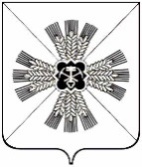 РОССИЙСКАЯ ФЕДЕРАЦИЯКЕМЕРОВСКАЯ ОБЛАСТЬ - КУЗБАССПРОМЫШЛЕННОВСКИЙ МУНИЦИПАЛЬНЫЙ ОКРУГСОВЕТ НАРОДНЫХ ДЕПУТАТОВПРОМЫШЛЕННОВСКОГО МУНИЦИПАЛЬНОГО ОКРУГА___-й созыв, ___-е заседаниеРЕШЕНИЕот  __________ № ___пгт. ПромышленнаяО внесении изменений в решение Совета народных депутатов  Промышленновского муниципального округа от 27.12.2022 №  478                      «Об утверждении Положения об оплате труда выборных должностных лиц местного самоуправления, муниципальных служащих и лиц, осуществляющих техническое обеспечение деятельности администрации Промышленновского муниципального округа» (в редакции решения от 17.02.2023 № 495)Руководствуясь Уставом муниципального образования Промышленновский муниципальный округ Кемеровской области - Кузбасса Совет народных депутатов  Промышленновского муниципального округаРЕШИЛ:1. Внести в Положение об оплате труда выборных должностных лиц местного самоуправления, муниципальных служащих и лиц, осуществляющих техническое обеспечение деятельности администрации Промышленновского муниципального округа, утвержденное решение Совета народных депутатов  Промышленновского муниципального округа от 27.12.2022 №  478 (далее – Положение) следующие изменения:1.1. Таблицу приложения  № 2 к Положению дополнить строкой 8 следующего содержания:2. Контроль за исполнением настоящего решения возложить на комитет по вопросам экономики, бюджета, финансам, налоговой политики (В.Н. Васько).3. Настоящее  решение вступает в силу с  01.07.2023. 8.Секретарь комиссии по исчислению стажа муниципальной службыПредседательСовета народных депутатов Промышленновского муниципального округаЕ.А. ВащенкоГлаваПромышленновского муниципального округаС.А. Федарюк